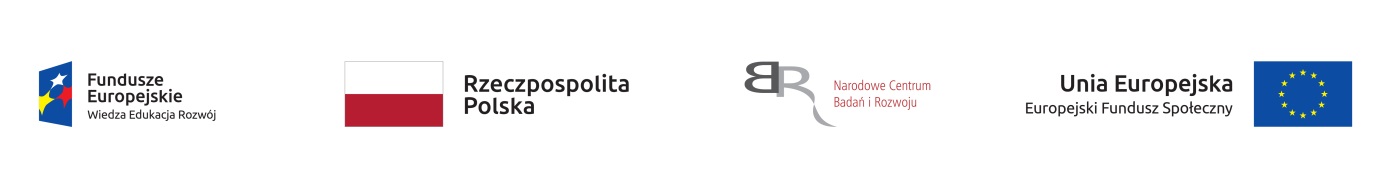 Imię i nazwisko..................................................................       PESEL …………………………………………..……Poczta e-mail…………………………………………….       Tel. …………………………………………..………..Adres zamieszkania ……………………………………………………………………………………………..……..OŚWIADCZENIE ZLECENIOBIORCYdla celów ustalenia obowiązku ubezpieczeń społecznych i ubezpieczenia zdrowotnego z tytułu wykonywania umowy zlecenia zawartej w dniu ............................... na okres od .......................... do ............................Ja, niżej podpisany(a), oświadczam, że jestem objęty(a) ubezpieczeniem społecznym z tytułu:zatrudnienia  na umowę o pracę TAK/NIE*i mój przychód miesięczny brutto z tego tytułu jest wyższy/jest niższy* niż kwota minimalnego wynagrodzeniaumowa o pracę zawarta jest na okres próbny/czas określony*  od…………………do……………………na czas nieokreślony od ………………………….b)    wykonywania umowy zlecenia u innego zleceniodawcy TAK/NIE* …………………………………………….   (dokładna nazwa i adres zleceniodawcy)W przypadku udzielenia odpowiedzi TAK oświadczam, że:umowa została zawarta na okres od ………...………. do ……..………….z tytułu wykonywania tej umowy zlecenia uzyskuję/uzyskam przychód miesięczny będący podstawą wymiaru składek na ubezpieczenia społeczne (wybrać właściwe):□ w wysokości co najmniej minimalnego wynagrodzenia brutto □ w wysokości poniżej minimalnego wynagrodzenia brutto w kwocie ……………………(od 1 stycznia 2019 r. minimalne wynagrodzenie wynosi 2250 zł, od 1 stycznia 2020 r. – 2450 zł),c) członkostwa w spółdzielni produkcyjnej lub kółek rolniczych TAK/NIE*d) wykonywania pracy nakładczej TAK/NIE*e) z innego tytułu (określić tytuł)………………………………………………….2. Prowadzę własną działalność gospodarczą  TAK/NIE*Jeżeli odpowiedź brzmi TAK proszę określić wysokość podstawy od której opłacane są składki na ubezpieczenia społeczne: □ min. 60 % prognozowanego przeciętnego wynagrodzenia (tzw. „wysoki ZUS”)□ 30% kwoty minimalnego wynagrodzenia ( tzw. „preferencyjne składki ZUS”) □ opłacam składki na ubezpieczenie społeczne uzależnione od przychodu (tzw. „mały ZUS”) - moja podstawa składek na       rok  2019  wynosi …………………………..□ nie opłacam składek na ubezpieczenie społeczne - korzystam z „ulgi na start”3. Prowadzę działalność niezarejestrowaną TAK/NIE*4. Przebywam:-  na urlopie bezpłatnym TAK/NIE* (jeśli „tak” proszę podać okres) ………………………………………………….-  na urlopie wychowawczym TAK/NIE* (jeśli „tak” proszę podać okres) …………………………………………….-  pobieram zasiłek macierzyński TAK/NIE* ( jeśli „tak” proszę podać okres)…………………………………………5. Jestem uczniem/studentem* i nie ukończyłem/am 26 lat TAK/NIE* .....................................................................................................................................................................................(nazwa szkoły/uczelni, poziom/rodzaj  studiów, rok studiów, numer legitymacji szkolnej/studenckiej)6.  Jestem osobą bezrobotną TAK/NIE* 7.  Jestem emerytem/rencistą* TAK/NIE* 8.  Posiadam orzeczenie o stopniu niepełnosprawności TAK/NIE*Jeśli wpisano TAK określić orzeczony stopień niepełnosprawności………………………………………………………Zgodnie z powyższym oświadczeniem z tytułu wykonywania tej umowy (wybrać i zaznaczyć jedno właściwe):□ Nie posiadam tytułu do obowiązkowych ubezpieczeń więc podlegam obowiązkowym ubezpieczeniom emerytalno-rentowym i wnoszę/nie wnoszę* o objęcie dobrowolnym ubezpieczeniem chorobowym,□ Posiadam tytuł do obowiązkowych ubezpieczeń emerytalno-rentowych i wnoszę/nie wnoszę* o objęcie dobrowolnymi ubezpieczeniami emerytalnym i rentowym,□ Jestem studentem i nie ukończyłem/-łam 26 lat więc nie podlegam do ubezpieczeń ZUS ( do oświadczenia załączam kserokopię ważnej legitymacji studenckiej/zaświadczenie z uczelni o posiadaniu statusu studenta).Oświadczam, że powyższe dane podałam(em) zgodnie ze stanem faktycznym a o wszelkich zmianach zobowiązuję się powiadomić w ciągu 7 dni od daty ich zaistnienia. Odpowiedzialność karna skarbowa za podanie danych niezgodnych         z prawdą jest mi znana. Wszelkie szkody i koszty wynikające ze zmiany treści oświadczenia (w przypadku ich niezgłoszenia) zobowiązuję się pokryć z własnych środków.…….…………………………				                       	...............................................        (data wypełnienia)	                                                       (czytelny podpis)UPOWAŻNIENIE I ZGODYUpoważniam Pracownika Działu Spraw Osobowych PWSZ w Tarnowie do podpisania w moim imieniu zgłoszenia 
do ZUS.Wyrażam zgodę na przetwarzanie przez PWSZ w Tarnowie mojego prywatnego numeru telefonu oraz na przetwarzanie mojego prywatnego adresu email w celu skontaktowania się przez Uczelnie ze mną.…….…………………………				                       	...............................................        (data wypełnienia)	                                                      (czytelny podpis)KLAUZULA INFORMACYJNA	Zgodnie z art. 13 ust. 1 i ust. 2 ogólnego rozporządzenia o ochronie danych osobowych z dnia 27 kwietnia 2016 r. (dalej RODO) informuję, iż:Administratorem Pani/Pana danych osobowych jest Rektor Państwowej Wyższej Szkoły Zawodowej w Tarnowie, siedziba 33-100 Tarnów, ul Mickiewicza 8.Dane kontaktowe inspektora danych osobowych: e-mail: inspektor_odo@pwsztar.edu.pl, tel. 14 6316643.Celem przetwarzania jest zawarcie i realizacja umowy cywilno-prawnej. Podstawę prawną przetwarzania  Pani/Pana danych osobowych stanowi art. 6 ust. 1 lit. b RODO.Pani/Pana dane osobowe będą przetwarzane wyłącznie w celu realizacji obowiązków prawnych wynikających 
z umowy cywilno-prawnej.Pani/Pana dane osobowe nie będą przekazywane innym odbiorcom niezwiązanym z realizacją umowy cywilno-prawnej, za wyjątkiem odbiorców nakazanych przepisami prawa.Okres przetwarzania Pani/Pana danych osobowych jest uzależniony od celu w jakim dane są przetwarzanie. Okres, przez który Pani/Pana dane osobowe będą przechowywane jest obliczany w oparciu o następujące kryteria:  czasu obowiązywania umowy, przepisy prawa, które mogą nas obligować do przetwarzania danych przez określony czas,okres, który jest niezbędny do obrony naszych interesów.Ma Pani/Pan  prawo dostępu do treści swoich danych i ich poprawiania.Ma Pani/Pan prawo wniesienia skargi do Prezesa Urzędu Ochrony Danych Osobowych gdy uzna Pani/Pan, iż przetwarzanie danych osobowych Pani/Pana narusza przepisy ogólnego rozporządzenia o ochronie danych osobowych z dnia 27 kwietnia 2016 r.Podanie danych jest dobrowolne, aczkolwiek odmowa ich podania jest równoznaczna z brakiem możliwości zawarcia umowy cywilno-prawnej.Na terenie oraz w budynkach PWSZ w Tarnowie, w tym w Domu Studenta prowadzony jest monitoring wizyjny.                                                                                    …………..…………………………………….            Przyjmuję do wiadomości data i podpis osoby  